附件5自然人农业科技特派员备案暨“津科帮扶”咨询服务专家操作指引申请平台天津科技帮扶工作平台（www.tten.cn/nyjs/views/）。申请流程申请适用于尚未备案的自然人农业科技特派员或尚未成为“津科帮扶”咨询服务专家的科技特派员。首先，在平台页面顶端点击【注册】按钮进行注册。其次，注册成功后，在平台页面顶端点击【登录】按钮进行登录。最后，在用户中心页面左侧【我的服务】中点击【备案申请】或在用户中心页面【我的服务】中点击【农业科技特派员】均可进入申请页面，填写个人信息并上传《“津科帮扶”咨询服务专家及特派员备案申请表》，提交信息后即可完成本次申请。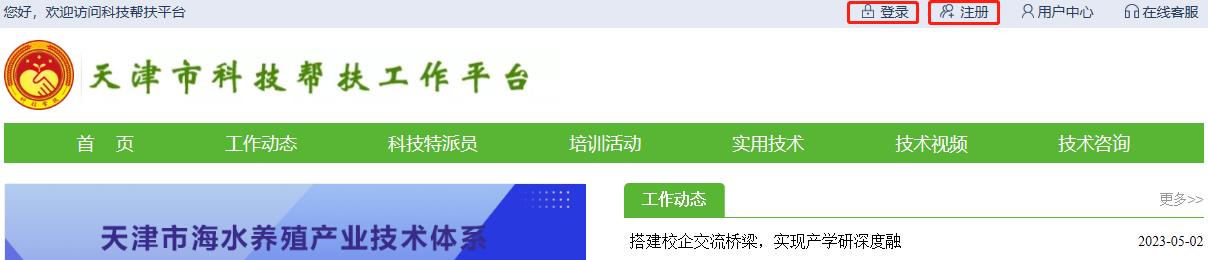 图1 注册登录入口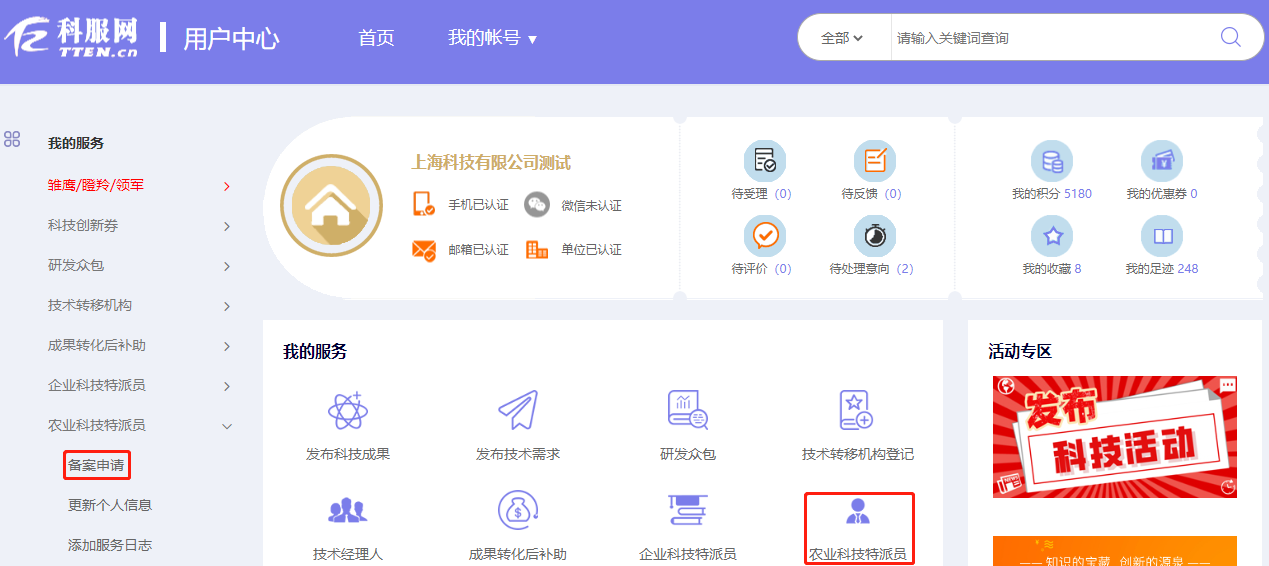 图2 备案申请入口更新信息更新适用于已完成备案的自然人农业科技特派员和已成为“津科帮扶”咨询服务专家的科技特派员。首先，在平台页面顶端点击【登录】按钮，使用登记手机号选择手机动态码方式进行登录。其次，在用户中心页面左侧【我的服务】中，可以分别点击【更新个人信息】、【添加服务日志】、【发布工作动态】、【发布技术视频】、【发布实用技术】、【发布培训活动】等更新或发布信息。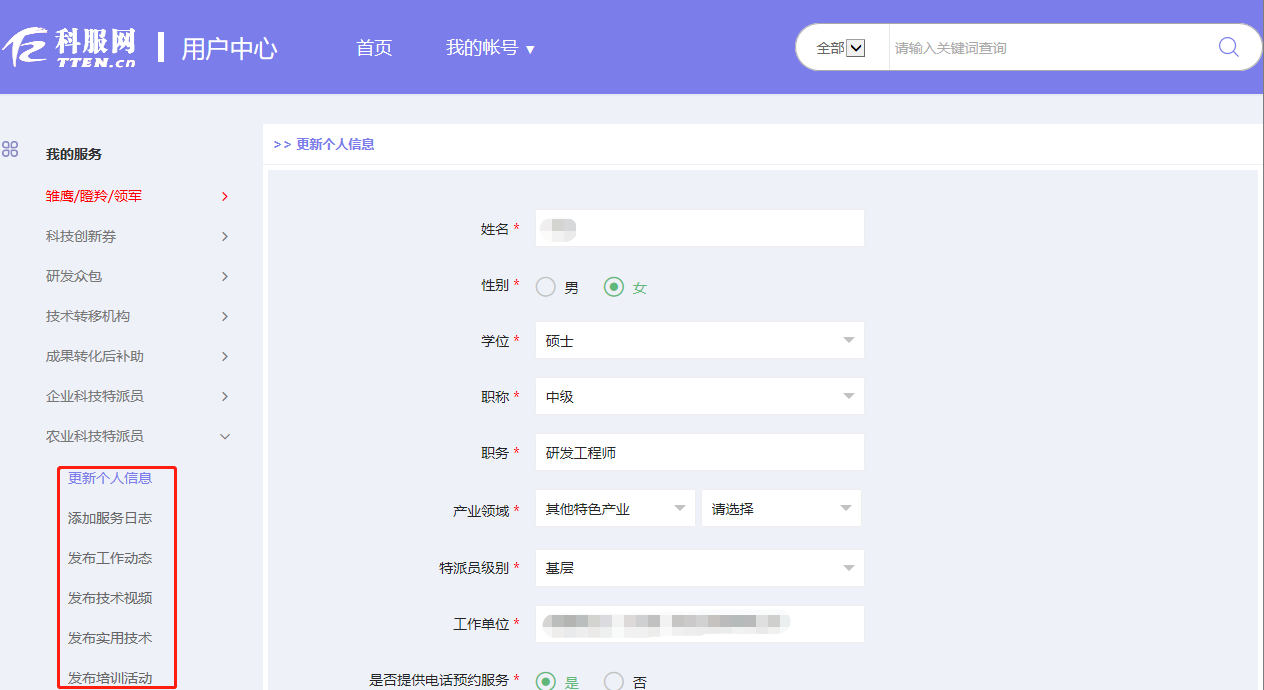 图3 更新信息入口